รายงานการประชุมสภาองค์การบริหารส่วนตำบลตรอกนองสมัยสามัญ สมัยที่ 4 ครั้งที่ 1/2559 ประจำปี 2559วันจันทร์ ที่ 7 เดือน พฤศจิกายน พ.ศ. 2559 เวลา 09.00 น.ณ  ห้องประชุมสภาองค์การบริหารส่วนตำบลตรอกนอง “สมพื้นอนุสรณ์”------------------------------------------------------------    ผู้มาประชุมผู้เข้าร่วมประชุม-1-รายงานการประชุมสภาองค์การบริหารส่วนตำบลตรอกนองสมัยสามัญ สมัยที่ 4 ครั้งที่ 1/2559 ประจำปี 2559วันจันทร์ ที่ 7 เดือน พฤศจิกายน พ.ศ. 2559 เวลา 09.00 น.ณ  ห้องประชุมสภาองค์การบริหารส่วนตำบลตรอกนอง “สมพื้นอนุสรณ์”------------------------------------------------------------สมาชิกสภามาประชุม  12  คน  ไม่มาประชุม  -  คน   ผู้เข้าร่วมประชุม  7  คนเริ่มประชุม เวลา  09.00  น.เลขานุการสภาอบต.	-เมื่อสมาชิกสภา อบต.ตรอกนอง และผู้เข้าร่วมประชุมพร้อมแล้ว ขอเชิญ  (นายเกรียงไกร นาครักษ์) นายรำพึง  จรัลทรัพย์ ประธานสภา อบต.ตรอกนอง จุดธูป เทียน บูชาพระ	รัตนตรัย และกล่าวเปิดการประชุมสภาฯ สมัยสามัญ สมัยที่ 4 ครั้งที่ 1/2559 	ประจำปี 2559 วันที่ 7 พฤศจิกายน 2559 ตามระเบียบวาระการประชุม ดังนี้	ระเบียบวาระที่ 1	เรื่องที่ประธานแจ้งให้ที่ประชุมทราบประธานสภาอบต.		1.1 ขอขยายเวลาประชุมสภาองค์การบริหารส่วนตำบลตรอกนอง สมัยสามัญ สมัยที่4 (นายรำพึง  จรัลทรัพย์)  	ประจำปี 2559 	 		 -ตามที่สภาองค์การบริหารส่วนตำบลตรอกนอง ได้กำหนดประชุมสภาองค์การ 			บริหารส่วนตำบลตรอกนอง สมัยสามัญ สมัยที่ 4 ประจำปี 2559 ซึ่งกำหนดไว้ 			ระหว่างวันที่ 1-15 พฤศจิกายน 2559 มีกำหนด 15 วัน  และองค์การบริหาร 			ส่วนตำบลตรอกนอง ได้ประชุมสภาองค์การบริหารส่วนตำบลตรอกนอง สมัย 			สามัญ สมัยที่ 4 ประจำปี 2559 เพื่อพิจารณา(ร่าง) แผนพัฒนาสามปี (พ.ศ. 			2560-2562) เพิ่มเติม ฉบับที่ 2  และจะมีอีกหนึ่งเรื่องที่สภาองค์การบริหาร 			ส่วนตำบลตรอกนอง ต้องพิจารณาคือ ร่างแผนพัฒนาท้องถิ่นสี่ปี (พ.ศ. 2561- 			2564) ขององค์การบริหารส่วนตำบลตรอกนอง แต่การจัดทำต้องดำเนินการให้ 			เป็นไปตามห้วงระยะเวลา ตามระเบียบกระทรวงมหาดไทยว่าด้วย การจัดทำ 			แผนพัฒนาขององค์กรปกครองส่วนท้องถิ่น (ฉบับที่ 2) พ.ศ. 2559  (ซึ่งมีผล 			บังคับใช้วันที่ 29 กันยายน 2559 ) ข้อ 18  ซึ่งองค์การบริหารส่วนตำบลตรอกนอง   			ได้ดำเนินการขอขยายเวลาการจัดทำแผนพัฒนาท้องถิ่นสี่ปี (พ.ศ.2561-2564)  			ไปเรียบร้อยแล้วและตามกระบวนการขั้นตอนห้วงระยะเวลาการจัดทำแผนพัฒนา 			ท้องถิ่นสี่ปี (พ.ศ.2561-2564) ขององค์การบริหารส่วนตำบลตรอกนอง ไม่ 			สามารถดำเนินการได้ทันในการประชุมสภาองค์การบริหารส่วนตำบลตรอกนอง  			สมัยสามัญ สมัยที่ 4 ระหว่างวันที่ 1-15 พฤศจิกายน 2559  อาศัยอำนาจตาม 			ความในมาตรา 53 วรรคท้าย แห่งพระราชบัญญัติสภาตำบลและองค์การบริหาร     (นายประเสริฐ     บุญเกิด)	          (นายวรภัทร      สัตยรักษ์)	    (นายรวมพล      สมภักดี)กรรมการตรวจรายงานการประชุม  กรรมการตรวจรายงานการประชุม  กรรมการตรวจรายงานการประชุม-2- 			ส่วนตำบล พ.ศ.2537 แก้ไขเพิ่มเติม (ฉบับที่ 6) พ.ศ. 2552  จึงขอแจ้งให้สภา  			องค์การบริหารส่วนตำบลตรอกนอง ทราบว่าจะขยายเวลาประชุมสภาองค์การ 			บริหารส่วนตำบลตรอกนอง สมัยสามัญ สมัยที่ 4 ประจำปี 2559  จากระหว่าง 			วันที่ 1-15  พฤศจิกายน  2559  โดยขอขยายเวลาเพิ่มตั้งแต่วันที่ 16 – 30   			พฤศจิกายน  2559 มี กำหนด 15 วัน มติที่ประชุม		-รับทราบ (นายรำพึง  จรัลทรัพย์)	มติที่ประชุม	-รับทราบระเบียบวาระที่ 2		เรื่องรับรองรายงานการประชุมครั้งที่ผ่านมาประธานสภาอบต.		-2.1 รายงานการประชุมสภา อบต.ตรอกนอง สมัยวิสามัญ ครั้งที่ 2 ประจำปี(นายรำพึง  จรัลทรัพย์)	2559 วันที่ 28 ตุลาคม 2559 (ตามเอกสารประกอบการประชุม)	-ขอให้สมาชิกสภา อบต.ตรอกนอง และผู้เข้าร่วมประชุมทุกท่านตรวจบันทึกรายงาน	การประชุมสภา อบต.ตรอกนอง สมัยวิสามัญ ครั้งที่ 2 ประจำปี 2559 วันที่ 28  	ตุลาคม 2559 ที่ผ่านมา ท่านใดจะแก้ไขเพิ่มเติม เปลี่ยนแปลงหรือไม่ ขอเชิญครับ	-ถ้าไม่มีขอมติที่ประชุมรับรองรายงานการประชุมสมัยวิสามัญ  ครั้งที่ 2 ประจำปี  		2559 วันที่ 28 ตุลาคม  2559 ที่ผ่านมามติที่ประชุม	-มีมติเห็นชอบรับรองรายงานการประชุมสมัยวิสามัญ ครั้งที่ 2 ประจำปี 2559  		วันที่ 28 ตุลาคม  2559 ทั้งสิ้น 12 เสียง ไม่เห็นชอบ 0 เสียง งดออกเสียง 0 เสียง	ระเบียบวาระที่ 3		เรื่องที่เสนอใหม่ประธานสภาอบต.	3.1 (ร่าง) แผนพัฒนาสามปี (พ.ศ.2560-2562) เพิ่มเติม ฉบับที่ 2(นายรำพึง  จรัลทรัพย์)	ขององค์การบริหารส่วนตำบลตรอกนอง (ตามเอกสารประกอบการประชุม) 	เชิญฝ่ายบริหารชี้แจงนายกอบต.	-รายงาน หัวข้อ 3.1 (ร่าง) แผนพัฒนาสามปี (พ.ศ.2560-2562) เพิ่มเติม (นายเฉลย สัมเภาพันธ์) ฉบับที่ 2 ขององค์การบริหารส่วนตำบลตรอกนอง ขอมอบหน้าที่ให้นักวิเคราะห์	นโยบายและแผน ฯ เป็นผู้รายงานรายละเอียดตามเอกสารประกอบการประชุม 	ต่อที่ประชุมนักวิเคราะห์นโยบาย ฯ	-ได้ชี้แจงรายละเอียดของรายงาน ตามเอกสารประกอบการประชุม(นายเมืองเริง บุญลาภ)	(ร่าง) แผนพัฒนาสามปี (พ.ศ.2560-2562) เพิ่มเติม ฉบับที่ 2 ของ	องค์การบริหารส่วนตำบลตรอกนอง ดังนี้     (นายประเสริฐ     บุญเกิด)	          (นายวรภัทร      สัตยรักษ์)	    (นายรวมพล      สมภักดี)กรรมการตรวจรายงานการประชุม  กรรมการตรวจรายงานการประชุม  กรรมการตรวจรายงานการประชุม -3-	-ส่วนที่ 1 บทนำ		ตามที่แผนพัฒนาสามปี (พ.ศ.2560-2562) ขององค์การบริหารส่วน	ตำบลตรอกนอง ซึ่งจัดทำขึ้นตามระเบียบกระทรวงมหาดไทย ว่าด้วยการจัดทำ	แผนพัฒนาขององค์กรปกครองส่วนท้องถิ่น พ.ศ.2548 ข้อ 17 ได้รับการอนุมัติ 	และประกาศใช้แล้ว เมื่อวันที่ 16 พฤษภาคม 2555 และได้มีการจัดทำแผนพัฒนา 	สามปี (พ.ศ.2560-2562) เพิ่มเติม ฉบับที่ 1 โดยประกาศใช้ไปเมื่อวันที่ 5  	สิงหาคม  2559  นั้น 		ขณะนี้องค์การบริหารส่วนตำบลตรอกนอง มีความจำเป็นที่จะต้องดำเนินการ 	จัดทำแผนพัฒนาสามปี (พ.ศ.2560-2562) เพิ่มเติม ฉบับที่ 2เพื่อดำเนินกิจกรรมให้ 	บรรลุเป้าหมายที่กำหนดไว้ประกอบกับเพื่อให้ถูกต้องและเป็นไปตามระเบียบกระทรวง  	มหาดไทย ว่าด้วยการจัดทำแผนพัฒนาขององค์กรปกครองส่วนท้องถิ่น พ.ศ. 	2548 หมวด 4 ข้อ 22 จึงได้จัดทำแผนพัฒนาฉบับดังกล่าวนี้ขึ้น	-ส่วนที่ 2 บัญชีสรุปโครงการพัฒนา		 1.ยุทธศาสตร์ที่ 3 การเสริมสร้างความเข้มแข็งของครอบครัวและชุมชน	และการดูแลรักษาความปลอดภัยในชีวิตและทรัพย์สิน		 3.3 แนวทางการพัฒนา สนับสนุนให้ครอบครัว ชุมชน มีส่วนร่วมในการ	แก้ไขปัญหายาเสพติดของชุมชนด้วยกระบวนการชุมชุนเข้มแข็ง จัดกิจกรรมส่งเสริม	สนับสนุนให้ประชาชนใช้เวลาว่างในการร่วมกิจกรรมเพื่อห่างไกลยาเสพติดและดูแล	ความปลอดภัยในชีวิตและทรัพย์สินของประชาชน ประจำปี 2560 จำนวน 2 โครงการ	งบประมาณ 400,000.- บาท รวมโครงการพัฒนาตามแผนพัฒนาสามปี ประจำปี 	2560 ตามยุทธศาสตร์ที่ 3 การเสริมสร้างความเข้มแข็งของครอบครัวและชุมชน	และการดูแลรักษาความปลอดภัยในชีวิตและทรัพย์สิน จำนวน 2 โครงการ 	งบประมาณ 400,000.- บาท		 2.ยุทธศาสตร์ที่ 5 การส่งเสริมศิลปวัฒนธรรมและประเพณีท้องถิ่น			5.1 แนวทางการพัฒนา ส่งเสริมและอนุรักษ์ศิลปวัฒนธรรม จารีต	ประเพณี ภูมิปัญญาท้องถิ่นและการละเล่นพื้นบ้าน ประจำปี 2560 จำนวน 1 	โครงการ งบประมาณ  150,000.- บาท รวมโครงการพัฒนาตามแผนพัฒนาสามปี 	ประจำปี 2560 ตามยุทธศาสตร์ที่ 5 การส่งเสริมศิลปวัฒนธรรมและประเพณี 	ท้องถิ่น จำนวน 1 โครงการ งบประมาณ 150,000.- บาท 			3.ยุทธศาสตร์ที่ 6 การพัฒนาคุณภาพชีวิตตามแนวทางหลักปรัชญา	เศรษฐกิจพอเพียง     (นายประเสริฐ     บุญเกิด)	          (นายวรภัทร      สัตยรักษ์)	    (นายรวมพล      สมภักดี)กรรมการตรวจรายงานการประชุม  กรรมการตรวจรายงานการประชุม  กรรมการตรวจรายงานการประชุม -4-		 6.1 แนวทางการพัฒนา ส่งเสริมการศึกษาให้กับประชาชนทุกระดับ	 ประจำปี 2560 จำนวน 1 โครงการ งบประมาณ  47,600.- บาท		 6.3 แนวทางการพัฒนา ยกระดับคุณภาพชีวิตเด็ก เยาวชน สตรีผู้สูงอายุ  	ผู้พิการ ผู้ยากไร้และผู้ด้อยโอกาส ประจำปี 2560 จำนวน 2 โครงการ งบประมาณ 	211,620.- บาท รวมโครงการตามแผนพัฒนาสามปี ปี 2560 ตามยุทธศาสตร์ที่   	6 การพัฒนาคุณภาพชีวิตตามแนวทางหลักปรัชญาเศรษฐกิจพอเพียง จำนวน 3 	โครงการ งบประมาณ 259,220.- บาท		 4.ยุทธศาสตร์ที่ 7 การพัฒนาสาธารณูปโภค		 7.1 แนวทางการพัฒนา ก่อสร้าง ปรับปรุง บำรุงรักษา พัฒนาระบบโครง	สร้างพื้นฐาน สาธารณูปโภค ประจำปี 2560 จำนวน 2 โครงการ งบประมาณ  	4,900,000.- บาท		 7.2 แนวทางการพัฒนา ปรับปรุงและพัฒนาแหล่งน้ำตามธรรมชาติและ	ที่สร้างขึ้น ประจำปี 2560 จำนวน 3 โครงการ งบประมาณ 2,700,000.- บาท	รวมโครงการตามแผนพัฒนาสามปี ประจำปี 2560 ตามยุทธศาสตร์ที่ 7 การ 	พัฒนาสาธารณูปโภค จำนวน 5 โครงการ งบประมาณ 7,600,000.- บาท	-ส่วนที่ 3 รายละเอียดโครงการพัฒนา	 	 1.ยุทธศาสตร์ที่ 3 การเสริมสร้างความเข้มแข็งของครอบครัวและชุมชน	และการดูแลรักษาความปลอดภัยในชีวิตและทรัพย์สิน		 3.3 แนวทางการพัฒนา สนับสนุนให้ครอบครัว ชุมชน มีส่วนร่วมในการ	แก้ไขปัญหายาเสพติดของชุมชนด้วยกระบวนการชุมชุนเข้มแข็ง จัดกิจกรรมส่งเสริม	สนับสนุนให้ประชาชนใช้เวลาว่างในการร่วมกิจกรรมเพื่อห่างไกลยาเสพติดและดูแล	ความปลอดภัยในชีวิตและทรัพย์สินของประชาชน ประจำปี 2560 จำนวน 2 โครงการ 	โครงการ/กิจกรรม 		1.ติดตั้งเสียงตามสาย เป้าหมาย ติดตั้งเสียงตามสายในตำบล จำนวน 1 จุด 	ประจำปี 2560 งบประมาณ 300,000.- บาท ที่มา องค์การบริหารส่วนตำบล	ตรอกนอง 		2.ก่อสร้างป้ายประชาสัมพันธ์ เป้าหมาย ก่อสร้างป้ายประชาสัมพันธ์ใน	ตำบล จำนวน 1 จุด ประจำปี 2560 งบประมาณ 100,000.- บาท ที่มา องค์การ	บริหารส่วนตำบลตรอกนอง     (นายประเสริฐ     บุญเกิด)	          (นายวรภัทร      สัตยรักษ์)	    (นายรวมพล      สมภักดี)กรรมการตรวจรายงานการประชุม  กรรมการตรวจรายงานการประชุม  กรรมการตรวจรายงานการประชุม -5-		 รวมโครงการพัฒนาตามแผนพัฒนาสามปี ประจำปี 2560 ตามยุทธศาสตร์	ที่ 3 การเสริมสร้างความเข้มแข็งของครอบครัวและชุมชนและการดูแลรักษาความ	ปลอดภัยในชีวิตและทรัพย์สิน จำนวน 2 โครงการ งบประมาณ 400,000.- บาท		 2.ยุทธศาสตร์ที่ 5 การส่งเสริมศิลปวัฒนธรรมและประเพณีท้องถิ่น			5.1 แนวทางการพัฒนา ส่งเสริมและอนุรักษ์ศิลปวัฒนธรรม จารีตประ	เพณีภูมิปัญญาท้องถิ่นและการละเล่นพื้นบ้าน ประจำปี 2560 จำนวน 1 โครงการ	โครงการ/กิจกรรม		1.การจัดโครงการหรือกิจกรรมเพื่อแสดงอาลัยหรือกิจกรรมเป็นพระบรมราชา	นุสรณ์หรือถวายเป็นพระราชกุศลแด่พระบาทสมเด็จพระปรมินทรมหาภูมิพลอดุลย	เดช เป้าหมาย ประชาชนพสกนิกร ประจำปี 2560 งบประมาณ 150,000.- บาท 	ที่มา องค์การบริหารส่วนตำบลตรอกนอง 		รวมโครงการพัฒนาตามแผนพัฒนาสามปี ประจำปี 2560 ตามยุทธศาสตร์	ที่ 5 การส่งเสริมศิลปวัฒนธรรมและประเพณีท้องถิ่น จำนวน 1 โครงการ 	งบประมาณ 150,000.- บาท			3.ยุทธศาสตร์ที่ 6 การพัฒนาคุณภาพชีวิตตามแนวทางหลักปรัชญา	เศรษฐกิจพอเพียง		 6.1 แนวทางการพัฒนา ส่งเสริมการศึกษาให้กับประชาชนทุกระดับ	 ประจำปี 2560 จำนวน 1 โครงการ  	โครงการ/กิจกรรม		1.ค่าใช้จ่ายเงินอุดหนุนสำหรับสนับสนุนค่าจัดการเรียนการสอน (รายหัว)  	สำหรับศูนย์พัฒนาเด็กเล็กขององค์กรปกครองส่วนท้องถิ่น ประจำปี งบประมาณ   	พ.ศ.2560 เป้าหมาย เด็กในศูนย์พัฒนาเด็กเล็กองค์การบริหารส่วนตำบลตรอกนอง  	จำนวน 28 คน ประจำปี 2560 งบประมาณ 47,600.- บาท ที่มาองค์การ 	บริหารส่วนตำบลตรอกนอง 		 6.3 แนวทางการพัฒนา ยกระดับคุณภาพชีวิตเด็ก เยาวชน สตรีผู้สูงอายุ  	ผู้พิการ ผู้ยากไร้และผู้ด้อยโอกาส ประจำปี 2560 จำนวน 2 โครงการ 	โครงการ/กิจกรรม		1.บ้านท้องถิ่นไทย ประชารัฐร่วมใจเทิดไท้องค์ราชัน องค์ราชินี เป้าหมาย 	ซ่อมแซมบ้านให้กับผู้ยากไร้ภายในตำบล จำนวน 1 หลัง ประจำปี 2560 	งบประมาณ 55,052  บาท ที่มาองค์การบริหารส่วนตำบลตรอกนอง     (นายประเสริฐ     บุญเกิด)	          (นายวรภัทร      สัตยรักษ์)	    (นายรวมพล      สมภักดี)กรรมการตรวจรายงานการประชุม  กรรมการตรวจรายงานการประชุม  กรรมการตรวจรายงานการประชุม -6-		2.สนับสุนนค่าใช้จ่ายการบริหารการศึกษา เป้าหมาย เด็กในศูนย์พัฒนาเด็ก	เล็กขององค์องค์การบริหารส่วนตำบลตรอกนอง จำนวน 28 คน ประจำปี 2560 	งบประมาณ 156,800.- บาท ที่มากรมส่งเสริม ฯ 		รวมโครงการตามแผนพัฒนาสามปี ประจำปี 2560 ตามยุทธศาสตร์ที่ 6 	การพัฒนาคุณภาพชีวิตตามแนวทางหลักปรัชญาเศรษฐกิจพอเพียง จำนวน 3	โครงการ งบประมาณ 259,451.50 บาท		 4.ยุทธศาสตร์ที่ 7 การพัฒนาสาธารณูปโภค		 7.1 แนวทางการพัฒนา ก่อสร้าง ปรับปรุง บำรุงรักษา พัฒนาระบบโครง	สร้างพื้นฐาน สาธารณูปโภค ประจำปี 2560 จำนวน 3 โครงการ	โครงการ/กิจกรรม		 1.ขอรับการสนับสนุนวัสดุก่อสร้างจากองค์การบริหารส่วนจังหวัดจันทบุรี	เพื่อก่อสร้างถนนคอนกรีตเสริมเหล็กเชื่อมระหว่างตำบล เป้าหมาย ก่อสร้างถนน คสล.  	เชื่อมต่อระหว่างตำบลระยะทาง 7 กม. ประจำปี 2560 งบประมาณ 2,500,000.- บาท  	ที่มาองค์การบริหารส่วนจังหวัดจันทบุรีและองค์การบริหารส่วนตำบลตรอกนอง		 2.ซ่อมแซมผิวจราจรถนนลาดยางสายวัดกลางเก่า-ทุ่งเข้ เป้าหมาย ซ่อม	แซมผิวจราจรเดิมโดยปูแอสฟัลท์ติกทับผิวจราจรเดิม ประจำปี 2560 งบประมาณ	2,400,000.- บาท ที่มา องค์การบริหารส่วนตำบลตรอกนอง 		3.โครงการก่อสร้างถนน คสล.สายน้ำตกตรอกนอง เป้าหมาย ขนาดกว้าง 6   	เมตร ยาว 300 เมตร งบประมาณ 1,080,000.-  บาท ที่มาองค์การบริหารส่วน 	ตำบลตรอกนอง		 7.2 แนวทางการพัฒนา ปรับปรุงและพัฒนาแหล่งน้ำตามธรรมชาติและ	ที่สร้างขึ้น ประจำปี 2560 จำนวน 3 โครงการ 	โครงการ/กิจกรรม		1.ดูดทรายในลำคลอง เป้าหมาย ดูดทรายในลำคลองภายในตำบลตรอกนอง  	จำนวน 4,000 ลบ.ม. ประจำปี 2560 งบประมาณ 400,000.- บาท ที่มา องค์การ 	บริหารส่วนตำบลตรอกนอง  		2.ก่อสร้างรางส่งน้ำคอนกรีตเสริมเหล็ก ซอยทางเกวียนเก่า หมู่ที่ 5 งบประมาณ  	800,000.-  บาท  		3.ก่อสร้างฝายน้ำล้นสวนลุงดำ หมู่ที่ 3 งบประมาณ 1,500,000.-  บาท 		รวมโครงการตามแผนพัฒนาสามปี ประจำปี 2560 ตามยุทธศาสตร์ที่ 7  	การพัฒนาสาธารณูปโภค จำนวน 6 โครงการ งบประมาณ 7,706,100.- บาท			รวมโครงการตามแผนพัฒนาสามปี ประจำปี 2560 เพิ่มเติม ฉบับที่ 2	องค์การบริหารส่วนตำบลตรอกนอง ตามยุทธศาสตร์ที่ 3,5,6,7 จำนวน 12      (นายประเสริฐ     บุญเกิด)	         (นายวรภัทร      สัตยรักษ์)           (นายรวมพล      สมภักดี)กรรมการตรวจรายงานการประชุม  กรรมการตรวจรายงานการประชุม  กรรมการตรวจรายงานการประชุม-7-	โครงการ งบประมาณทั้งสิ้น 8,515,552.- บาท	-ส่วนที่ 4 แนวทางการติดตามประเมินผล		 4.1 กรอบและแนวทางในการติดตามและประเมินผล		 4.2 ระเบียบ วิธีในการและเครื่องมือที่ใช้ในการติดตามและประเมินผล		 -แบบที่ 1 แบบช่วยกำกับการจัดทำแผนยุทธศาสตร์ของท้องถิ่นโดย	ตนเอง โดยจะทำประเมินและรายงานทุกๆครั้งหลังจากที่องค์กรปกครองส่วน	ท้องถิ่นประกาศใช้แผนยุทธศาสตร์การพัฒนา		 -แบบที่ 2 แบบติดตามผลการดำเนินงานขององค์กรปกครองส่วน	ท้องถิ่น เพื่อติดตามผลการดำเนินงานตามแผนยุทธศาสตร์ขององค์กรปกครอง	ส่วนท้องถิ่น ภายใต้แผนพัฒนา 3 ปี การรายงานผลการดำเนินการทุก 3 เดือน		 -แบบที่ 3/1 แบบประเมินผลการดำเนินงานตามยุทธศาสตร์ เพื่อใช้ประ	เมินผลการดำเนินงานขององค์กรปกครองส่วนท้องถิ่นที่กำหนดไว้ ระยะเวลา	รายงานปีละครั้ง		 -แบบที่ 3/2 แบบประเมินความพึงพอใจต่อผลการดำเนินงานของ	องค์กรปกครองส่วนท้องถิ่นในภาพรวม กำหนดให้มีการเก็บข้อมูลปีละ 1 ครั้ง		 -แบบที่ 3/3 แบบประเมินความพึงพอใจต่อผลการดำเนินงานขององค์	กรปกครองส่วนท้องถิ่นในภาพรวม		 -แบบที่ 4 แบบติดตามและประเมินผลแผนพัฒนา ด้วยระบบสารสนเทศ	การบริหารจัดการเพื่อการวางแผนและประเมินผลขององค์กรปกครองส่วน	ท้องถิ่น (e-plan)ประธานสภาอบต.	-สมาชิกสภาท่านใดสงสัยรายละเอียดรายงาน หัวข้อ 3.1 (ร่าง) แผนพัฒนาสามปี(นายรำพึง  จรัลทรัพย์)	(พ.ศ.2560-2562) เพิ่มเติม ฉบับที่ 2 ขององค์การบริหารส่วนตำบลตรอกนองขอเชิญสอบถามส.อบต.ม.5	-สอบถาม 2 เรื่อง(นายวันชัย สังข์วิเศษ)	1.โครงการซ่อมแซมผิวจราจรถนนลาดยางสายวัดกลางเก่า-ทุ่งเข้ งบประมาณ 	2,400,000.- บาท อยากทราบปริมาณความยาวงานของถนนประมาณเท่าไหร่		2.โครงการดูดทรายในลำคลอง งบประมาณ 400,000 บาท อยากให้ตั้งงบ	ประมาณมากกว่านี้ เพื่อไว้ และชี้แจงรายละเอียดโครงการให้ละเอียดกว่านี้ผู้อำนวยการกองช่าง	-1.เรื่องโครงการซ่อมแซมผิวจราจรถนนลาดยางสายวัดกลางเก่า-ทุ่งเข้ งบประมาณ(นายนิมิตร   เพ็งอุดม)	2,400,000.- บาท ตอนนี้ประมาณการราคายังไม่ละเอียด เป็นโครงการที่เพิ่ม	เติมในแผนพัฒนาก่อน ยังไม่ถึงขั้นตอนที่จะพิจารณาอนุมัติงบประมาณออกมา ราย     (นายประเสริฐ     บุญเกิด)	         (นายวรภัทร      สัตยรักษ์)	    (นายรวมพล      สมภักดี)กรรมการตรวจรายงานการประชุม  กรรมการตรวจรายงานการประชุม  กรรมการตรวจรายงานการประชุม-8-	ละเอียดยังไม่ครบประมาณการราคาไว้คร่าวๆ ก่อน ต้องประมาณการราคากลาง	ใหม่อีกที	2.เรื่องโครงการดูดทรายในลำคลอง งบประมาณ 400,000 บาท ประมาณการดูด	ทรายคิดไว้ที่ 5,000 คิว คิดเป็นลูกบาศก์เมตร 4,995 ลูกบาศก์เมตร ราคา 	464,000 บาท คิดที่ลูกบาศก์เมตรละ 93 บาท ขุดด้วยเรือ ราคากรมบัญชี	กลางให้ 63.87 สตางค์ บวกปูนเจคเตอร์อีก 1.3554 ก็จะได้ราคาลูกบาศก์	เมตรละ 93 บาท ขนาดคลอง ความกว้าง 15 เมตร ความลึก 12 เมตร ความ	ยาว 400 เมตร ถ้าดูดทรายในลำคลองครบ 400 เมตร ปริมาณทรายยังไม่ถึง 	5,000 คิว จะดูดไปอีกจนกว่าจะครบ โครงการดูดทรายในลำคลองตอนนี้ผ่าน	อำเภอขลุงแล้ว โครงการดูดทรายในลำคลองคงถึงผู้ว่าราชการจังหวัดจันทบุรีแล้ว 	ถ้าจะเพิ่มงบประมาณ คงต้องเพิ่มงบประมาณทีหลังประธานสภาอบต.	-สมาชิกสภาท่านใดสงสัยรายละเอียด รายงาน หัวข้อ 3.1 (ร่าง) แผนพัฒนาสามปี(นายรำพึง  จรัลทรัพย์)	(พ.ศ.2560-2562) เพิ่มเติม ฉบับที่ 2 ขององค์การบริหารส่วนตำบลตรอกนอง	อีกหรือไม่ ถ้าไม่มี ขอมติให้ความเห็นชอบรับรองรายงาน หัวข้อ 3.1 (ร่าง) แผน	พัฒนาสามปี (พ.ศ.2560-2562) เพิ่มเติม ฉบับที่ 2 ขององค์การบริหารส่วนตำบล	ตรอกนอง	มติที่ประชุม	-มีมติเห็นชอบรับรองรายงาน หัวข้อ 3.1 (ร่าง) แผนพัฒนาสามปี (พ.ศ.2560-	2562) เพิ่มเติม ฉบับที่ 2 ขององค์การบริหารส่วนตำบลตรอกนอง ทั้งสิ้น 12 	เสียง ไม่เห็นชอบ 0 เสียง งดออกเสียง 0 เสียงประธานสภาอบต.	-3.2 รายงานงบแสดงฐานะทางการเงิน ประจำปี 2559 ขององค์การบริหาร(นายรำพึง  จรัลทรัพย์)	ส่วนตำบลตรอกนอง (ตามเอกสารประกอบการประชุม) เชิญฝ่ายบริหารชี้แจงนายกอบต.	-รายงาน หัวข้อ 3.2 รายงานงบแสดงฐานะทางการเงิน ประจำปี 2559 ขององค์(นายเฉลย สัมเภาพันธ์) การบริหารส่วนตำบลตรอกนอง ขอมอบหน้าที่ให้รองนายกองค์การบริหารส่วน 	ตำบลตรอกนอง คนที่ 1 เป็นผู้รายงาน	รายละเอียดตามเอกสารประกอบการประชุม ต่อที่ประชุมรองนายกอบต.	-ได้ชี้แจงรายละเอียดของรายงาน ตามเอกสารประกอบการประชุม รายงานงบแสดง(นายเรวัตร  สุดสงวน)	ฐานะทางการเงิน ประจำปี 2559 ขององค์การบริหารส่วนตำบลตรอกนอง ตามนัยรายละเอียดเอกสารประกอบการประชุมประธานสภาอบต.	-สมาชิกสภาท่านใดสงสัยรายละเอียด รายงานงบแสดงฐานะทางการเงิน ประจำปี(นายรำพึง  จรัลทรัพย์)	2559 ขององค์การบริหารส่วนตำบลตรอกนอง ขอเชิญสอบถาม     (นายประเสริฐ     บุญเกิด)	         (นายวรภัทร      สัตยรักษ์)	    (นายรวมพล      สมภักดี)กรรมการตรวจรายงานการประชุม  กรรมการตรวจรายงานการประชุม  กรรมการตรวจรายงานการประชุม-9-ส.อบต.ม.3	-สอบถามเรื่องสร้างฝายลุงดำ ใช้งบประมาณเท่าไหร่ ถ้าใช้งบเงินสะสมสร้างฝายลุง (นายรวมพล สมภักดี)	ดำ ได้หรือไม่ผู้อำนวยการกองช่าง	-เรื่องสร้างฝายลุงดำ ใช้งบเงินสะสมสร้างฝายลุงดำทำได้ งบประมาณใช้สร้าง(นายนิมิตร   เพ็งอุดม)	ประมาณ 1,000,000 กว่าบาท ถ้าทำสถานที่เดิมไม่ไหวต้องใช้งบประมาณมาก ประธานสภาอบต.	-สอบถามเรื่องซ่อมฝายหมู่ที่ 2 จะดำเนินการเมื่อไหร่ และขุดลอกดินดูดทราย(นายรำพึง  จรัลทรัพย์)	ตรงมาบเพื่อทำแก้มลิง พร้อมดำเนินการได้เมื่อไหร่ผู้อำนวยการกองช่าง	-เรื่องซ่อมฝายหมู่ที่ 2 และขุดลอกดินดูดทรายตรงมาบเพื่อทำแก้มลิง ต้องรอผู้ว่า(นายนิมิตร   เพ็งอุดม)	ราชการจังหวัดจันทบุรีอนุมัติก่อน ผู้ว่าราชการจังหวัดจันทบุรีอนุมัติเมื่อไหร่ ก็จะ	ทำหนังสือส่งเรื่องให้กรมเจ้าท่าอีกที เสร็จแล้วถึงจะดำเนินการประกาศสอบราคา 	หาผู้รับจ้างได้ ตอนนี้ทำหนังสือส่งไปแล้ว ผู้ว่าราชการจังหวัดจันทบุรียังไม่อนุมัติประธานสภาอบต.	-สมาชิกสภาท่านใดสงสัยรายละเอียด รายงานงบแสดงฐานะทางการเงิน (นายรำพึง  จรัลทรัพย์)	ประจำปี 2559 ขององค์การบริหารส่วนตำบลตรอกนอง อีกหรือไม่ ถ้าไม่มี	ให้ที่ประชุมมีมติรับทราบมติที่ประชุม	-รับทราบประธานสภาอบต.	-เสนอพัก 10 นาที(นายรำพึง  จรัลทรัพย์)ระเบียบวาระที่ 4	เรื่องอื่น ๆประธานสภาอบต.	-สมาชิกสภา ฝ่ายบริหาร และหัวหน้าส่วนราชการ มีเรื่องแจ้งไหม(นายรำพึง  จรัลทรัพย์)	ส.อบต.ม.3	-เรื่องสร้างฝายลุงดำ ต้องไปดำเนินการคุยกับเจ้าของที่และขอใบอุทิศที่เสร็จแล้ว (นายรวมพล สมภักดี)	ขอฝากฝ่ายบริหารดำเนินการประธานสภาอบต.	-เรื่องสร้างฝายลุงดำ ไม่ใช้แค่ขอใบอุทศที่ ยังต้องขอทางเข้าและที่กองวัสดุ ยังต้อง (นายรำพึง  จรัลทรัพย์)	ประชุมพูดคุยกันอีกที เพื่อหาแนวทางที่ชัดเจนรองนายกอบต.	-เรื่องสร้างฝายลุงดำ ตรงสถานที่เดิมคลองเป็นโค้งหลุดโค้งมาเจอฝายลุงดำ(นายเรวัตร  สุดสงวน)	ถ้าทำตรงสถานที่เดิมก็จะเสียหายอีก ถ้าจะทำใหม่อาจจะขยับลงข้างล่างหรือขึ้น	ข้างบนสักหน่อย ส.อบต.ม.4		-ขอเชิญชวนร่วมถวายลูกนิมิตวัดอ่างตะแบก ที่สนามไชเขต ในวันที่ 20 (นายประเสริฐ ยะหัตตะ) พฤศจิกายน 2559 ออกเดินทางเวลา 06.00 น. ถ้าว่างขอเชิญชวนไปด้วยกันรองประธานสภา	-อยากทราบว่า ผู้อำนวยการกองช่าง ตอนนี้จัดซื้อผ้ายางสำหรับปิดฝายหรือยัง(นายสมบัติ  โพธิภักดิ์)     (นายประเสริฐ     บุญเกิด)	         (นายวรภัทร      สัตยรักษ์)	    (นายรวมพล      สมภักดี)กรรมการตรวจรายงานการประชุม  กรรมการตรวจรายงานการประชุม  กรรมการตรวจรายงานการประชุม-10-ผู้อำนวยการกองช่าง	-เรื่องผ้ายางสำหรับปิดฝาย ตอนนี้ยังไม่มีผ้ายางไว้ ถ้าจะซื้อผ้ายางก็ซื้อได้เลย(นายนิมิตร   เพ็งอุดม)	ผู้อำนวยกองการศึกษา ฯ	-แจ้งในส่วนของเรื่องที่อบต.ตรอกนองได้ประสานกับทางวัดกลางเก่า จะจัดพิธี(นายสมภพ  ระถะยาน) บำเพ็ญกุศลปัญญาสมวาร ครบ 50 วัน เพื่อถวายเป็นพระราชกุศลพระบาทสมเด็จ	พระปรมินทรมหาภูมิพลอดุยเดช ณ วัดกลางเก่า ต.ตรอกนอง อ.ขลุง จ.จันทบุรี	ในวันจันทร์ที่ 28 พฤศจิกายน พ.ศ. 2559 เวลา 17.00 น. เป็นต้นไป วัดกลางเก่า 	ประสานกับ อบต.ตรอกนอง และทำหนังสือขอเชิญประชุม ผู้นำท้องที่ ผู้นำท้องถิ่น  	และผู้นำกลุ่มองค์กรต่างๆ ในพื้นที่ตำบลตรอกนอง ในวันที่ 10 พฤศจิกายน พ.ศ. 2559 ส.อบต.ม.4		-เสนอในที่ประชุม อยากให้ทางวัดกลางเก่ามาประชุมร่วมกันใน วันที่ 7 พฤศจิกายน(นายประเสริฐ ยะหัตตะ)	พ.ศ. 2559 เวลา 13.30 น. เนื่องจากติดประชุมรายเดือนส.อบต.ม.4	-แจ้งในที่ประชุมว่า ได้ประสานคุยกับวัดกลางเก่าทางวัดกลางเก่าจะร่วมประชุม(นายมนูพงษ์ สมพื้น)	เพื่อแจ้งกำหนดการและซักซ้อมแนวทางการดำเนินงานพิธี ฯ ดังกล่าว ในการประชุม 	ประจำเดือน วันที่ 7  พฤศจิกายน  2559 ผอ.กองการศึกษา ฯ	-ขอขอบคุณท่านสมาชิกที่ช่วยติดต่อประสานงานกับวัดกลางเก่า และแจ้งยกเลิก(นายสมภพ ระถะยาน) การประชุม ฯ การจัดเตรียมงานที่กำหนดประชุมในวันที่ 10 พฤศจิกายน  2559 รองนายกอบต.	-แจ้งให้ทราบเกี่ยวกับการจัดงานประเพณีวันลอยกระทง (นายจิรพัชร สุดสงวน)	จะดำเนินการติดตั้งไฟประดับตามทางตั้งแต่สามแยกปากทางเข้า อบต.ตรอกนอง  	ตรงซุ้มเข้ามา ติดตั้งไฟประดับตรงท่าน้ำ และติดตั้งไฟประดับต้นไม้สักเล็กน้อย แต่ 	อาจไม่เท่ากับปีที่ผ่านมาผู้อำนวยกองการศึกษา ฯ	-เพิ่มเติมในส่วนของการจัดงานประเพณีวันลอยกระทง ครั้งแรกหลังจากที่พระบาท(นายสมภพ  ระถะยาน)	สมเด็จพระปรมินทรมหาภูมิพลอดุยเดช เสด็จสวรรค์คต มีหนังสือให้งดจัดงานรื่นเริง	อบต.ตรอกนอง ต้องถือปฏิบัติ ตอนแรกได้เตรียมการไว้ พอเกิดเหตุการณ์ขึ้น อบต.	ตรอกนอง คิดว่าควรจะต้องงดจัดกิจกรรมของ อบต.ตรอกนอง  ส่วนกิจกรรมของ	ทางวัดพิธีทางศาสนา ในเบื้องต้นทางหน่วยงานหลักไม่ได้ห้ามจัด อบต.ตรอกนอง	ได้ติดตามข่าวสาร ในตอนนี้ทางนายกรัฐมนตรี  สั่งปลดล็อกให้สามารถจัดงานได้	ในส่วนของ อบต.ตรอกนอง  เห็นควรว่าอยู่ในช่วง 100 วัน ถึงจะมีคำสั่งให้จัดได้	แต่ อบต.ตรอกนอง จะจัดงานให้อยู่ในช่วงของบรรยากาศความอาลัย เพื่อให้เป็น	บรรยากาศที่เหมาะสม อบต.ตรอกนอง จะจัดไฟแสงสว่างจะไม่ใช้ไฟสีเหมือนทุกปี 	และจัดเฉพาะไฟประดับทาง ไฟประดับท่าน้ำและไฟประดับต้นไม้      (นายประเสริฐ     บุญเกิด)	         (นายวรภัทร      สัตยรักษ์)	    (นายรวมพล      สมภักดี)กรรมการตรวจรายงานการประชุม  กรรมการตรวจรายงานการประชุม  กรรมการตรวจรายงานการประชุม-11-หัวหน้าสำนักปลัดอบต.	-มีแจ้งให้ทราบ 2 เรื่อง(น.ส.ชุรีรัตน์ สุนทรประเสริฐ)1.เรื่องฝากจากอำเภอขลุง ขอเชิญร่วมทอดผ้าป่าสามัคคี เพื่อจัดซื้อรถบริจาค	โลหิตเคลื่อนที่ และครุภัณฑ์การแพทย์ ราคารถบริจาคโลหิตเคลื่อนที่ มูลค่า	ประมาณ 18,000,000 บาท โดยเงินที่ไดรับบริจาคจะนำส่งอำเภอต่อไป	2.ขณะนี้ตำแหน่ง ผู้อำนวยการกองคลังว่างลง ได้รับมอบหมายให้รักษาการแทน 	ผู้อำนวยการกองคลัง  มติที่ประชุม	-รับทราบประธานสภาอบต.	-สมาชิกสภา ฝ่ายบริหาร และหัวหน้าส่วนราชการ มีเรื่องแจ้งอีกหรือไม่ ถ้าไม่มี(นายรำพึง  จรัลทรัพย์)	ขอปิดประชุม สมัยสามัญ สมัยที่ 4 ครั้งที่ 1/2559 ประจำปี 2559 วันจันทร์ ที่ 7 	พฤศจิกายน พ.ศ. 2559 และกล่าวขอขอบคุณสมาชิกสภา ฝ่ายบริหาร และหัวหน้า	ส่วนราชการทุกท่าน	ปิดประชุม		เมื่อเวลา 11.20 น.ลงชื่อ................................................ผู้บันทึก/ผู้จดรายงานการประชุม( นายเกรียงไกร    นาครักษ์ )			เลขานุการสภาองค์การบริหารส่วนตำบลตรอกนองคณะกรรมการตรวจรายงานการประชุมประจำสภาองค์การบริหารส่วนตำบลตรอกนองได้ตรวจสอบรายงานการประชุมสภา อบต.ตรอกนอง   สมัยสามัญ สมัยที่ 4 ครั้งที่ 1/2559 ประจำปี 2559 วันที่ 7 พฤศจิกายน พ.ศ. 2559ได้ตรวจสอบแล้วเมื่อวันที่...........เดือน …………………………. พ.ศ.2559ลงชื่อ..........................................กรรมการตรวจรายงานการประชุมสภา(นายประเสริฐ        บุญเกิด)   	สมาชิกสภา อบต.ตรอกนอง หมู่ที่ 1	ลงชื่อ..........................................กรรมการตรวจรายงานการประชุมสภา         (นายวรภัทร        สัตยรักษ์)     	สมาชิกสภา อบต.ตรอกนอง หมู่ที่ 1ลงชื่อ..........................................กรรมการตรวจรายงานการประชุมสภา(นายรวมพล        สมภักดี)     	สมาชิกสภา อบต.ตรอกนอง หมู่ที่ 3-12-สภาองค์การบริหารส่วนตำบลตรอกนองได้รับรองรายวานการประชุมสภาฯ ฉบับนี้แล้วในการประชุมสภาองค์การบริหารส่วนตำบลตรอกนองสมัยการประชุมสภาองค์การบริหารส่วนตำบลตรอกนองสมัย.................สมัยที่........ครั้งที่..............ประจำปี………….เมื่อวันที่........เดือน......................พ.ศ. 2559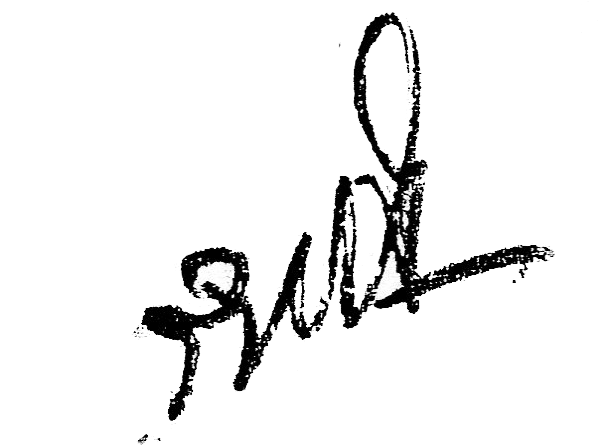 ลงชื่อ..........................................ผู้ตรวจ/ผู้รับรองรายงานการประชุม	 (นายรำพึง       จรัลทรัพย์)	              ประธานสภาองค์การบริหารส่วนตำบลตรอกนองลำดับชื่อชื่อตำแหน่ง ลายมือชื่อลายมือชื่อหมายเหตุ1นายรำพึงจรัลทรัพย์ประธานสภา/ส.อบต.หมู่ที่ 5รำพึงจรัลทรัพย์2นายสมบัติโพธิภักดิ์รองประธานสภา/ส.อบต.หมู่ที่ 6สมบัติโพธิภักดิ์3นายเกรียงไกรนาครักษ์   เลขานุการสภา/ส.อบต.หมู่ที่ 3เกรียงไกรนาครักษ์4นายประเสริฐบุญเกิดสมาชิกสภา อบต. หมู่ที่ 1ประเสริฐบุญเกิด5นายวรภัทรสัตยรักษ์สมาชิกสภา อบต. หมู่ที่ 1วรภัทรสัตยรักษ์6นายเล็ก  บรรจบสมาชิกสภา อบต. หมู่ที่ 2เล็ก  บรรจบ    7นางชไมพร  อุดมคติสมาชิกสภา อบต.หมู่ที่ 2ชไมพรอุดมคติ8นายรวมพล สมภักดีสมาชิกสภา อบต. หมู่ที่ 3รวมพล สมภักดี9นายมนูพงษ์สมพื้นสมาชิกสภา อบต. หมู่ที่ 4มนูพงษ์สมพื้น10นายประเสริฐยะหัตตะสมาชิกสภา อบต. หมู่ที่ 4ประเสริฐยะหัตตะ11นายวันชัย สังข์วิเศษสมาชิกสภา อบต. หมู่ที่ 5วันชัย สังข์วิเศษ12นายสุเมธอยู่เจริญสมาชิกสภา อบต. หมู่ที่ 6สุเมธอยู่เจริญลำดับชื่อชื่อชื่อตำแหน่งลายมือชื่อลายมือชื่อหมายเหตุ1นายเฉลยสัมเภาพันธ์สัมเภาพันธ์นายก อบต.ตรอกนองเฉลยสัมเภาพันธ์2นายเรวัตรสุดสงวนสุดสงวนรองนายก อบต.ตรอกนองเรวัตรสุดสงวน3นายจิรพัชรสุดสงวนสุดสงวนรองนายก อบต.ตรอกนองจิรพัชรสุดสงวน4น.ส.ชุรีรัตน์สุนทรประเสริฐสุนทรประเสริฐหัวหน้าสำนักปลัด อบต.ชุรีรัตน์สุนทรประเสริฐ5นายนิมิตรนายนิมิตร เพ็งอุดมผู้อำนวยการกองช่างนิมิตร เพ็งอุดม6นายสมภพนายสมภพระถะยาน ผู้อำนวยการกองการศึกษา ศาสนา ฯสมภพระถะยาน7นายเมืองเริงนายเมืองเริง บุญลาภนักวิเคราะห์นโยบายและแผน ฯเมืองเริง บุญลาภ